International Union for the Protection of Industrial Property ( )AssemblyFifty-Second (23rd Ordinary) SessionGeneva, October 2 to 11, 2017REPORTadopted by the AssemblyThe Assembly was concerned with the following items of the Consolidated Agenda (document A/57/1):  1, 2, 3, 4, 5, 6, 10, 12, 30 and 31.The reports on the said items are contained in the General Report (document A/57/12).Mr. Bemanya Twebaze (Uganda) was elected Chair of the Assembly;  Mr. Shen Changyu (China) and Mr. Maximiliano Santa Cruz (Chile) were elected Vice-Chairs.[End of document]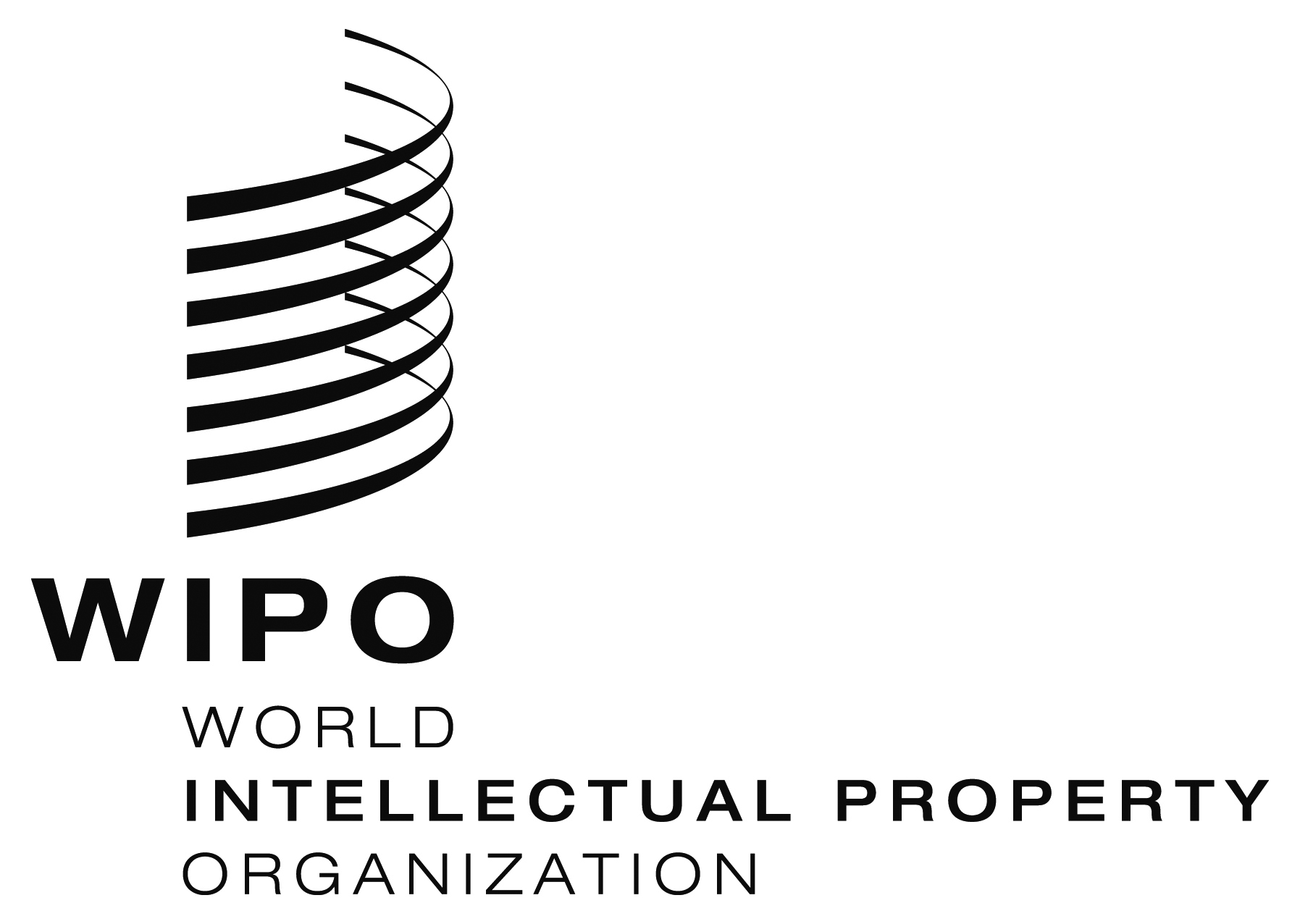 EP/A/52/1 P/A/52/1 P/A/52/1 ORIGINAL:  EnglishORIGINAL:  EnglishORIGINAL:  EnglishDATE:  December 14, 2017DATE:  December 14, 2017DATE:  December 14, 2017